Procedure incidenteel afnemen van opvang met een flex-contractlocatie Polsbroek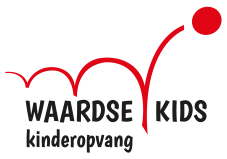 DoelEr bestaat bij ouders en medewerkers van Waardse Kids locatie Polsbroek duidelijkheid over hoe om te gaan met het incidenteel afnemen van opvang op basis van een flex-contract voor kinderopvang (KDV) en buitenschoolse opvang (BSO).DefinitiesOnder een flex-contract wordt verstaan: een opvangcontract voor het incidenteel afnemen van opvang. Een flex-contract kan afgesloten worden voor de volgende vormen van opvang:KDV: Hele dagopvang en halve dagopvangKDV Vroeg, dit kan alleen in combinatie met hele of halve dagopvangNaschoolse opvang (NSO) na schooltijdNSO tijdens een studie-of vrije dag of vakantiedag van schoolVoorschoolse opvang (VSO)  VSO Vroeg, dit kan alleen in combinatie met VSO tijdens schoolweken of in combinatie met een NSO schoolvrije/vakantiedag.De tarieven voor de verschillende incidentele opvangvormen met een flex-contract staan op de website vermeld.Wanneer de ouder een contract voor de schoolweken heeft en hij wil een extra dag in een vakantieweek afnemen dan hoeft hier geen flex-contract voor afgesloten te worden. De afname van deze extra incidentele opvangdag geldt dan als extra incidentele opvang bij een schoolweken-contract. Zie Procedure incidenteel afnemen extra opvang Kinderopvang Polsbroek. Voor deze extra opvang geldt hetzelfde tarief als dat bij een flex-contract.Procedure voor het afnemen van incidentele opvang met een flex-contract voor KDV en/of BSOEr is een flex-opvangcontract afgesloten.De aanvraag voor het afnemen van deze incidentele opvang kan uitsluitend bij de vaste pedagogisch medewerker van de groep gedaan worden.De aanvraag voor het afnemen van een incidentele opvangdag moet minimaal 24 uur (1 werkdag) van te voren gedaan worden.De pedagogisch medewerker van de groep geeft mondeling aan of de aanvraag gehonoreerd kan worden. De toekenning is afhankelijk van het feit of de bezetting op de groep dit toelaat. Afnemen van incidentele opvang kan zowel op een schooldag, studiedag van school als op een vakantiedag.Als de aanvraag akkoord is, dan vult de pedagogisch medewerker het formulier ‘Aanvraag extra opvang KDV en BSO incidenteel’ in en laat dit door ouders ondertekenen. Met dit ingevulde en ondertekende formulier wordt aan de financiële administratie melding gedaan dat er opvang is afgenomen waarvoor een aparte factuur moet worden gestuurd. De pedagogisch medewerker zorgt ervoor dat het formulier binnen een week op kantoor te Schoonhoven komt. De financiële administratie verstuurt achteraf een factuur naar ouders voor de incidentele afgenomen dag/dagdeel.Een flex-contract is gedurende de periode die op het contract vermeld staat geldig. VoorwaardenAfnemen van incidentele opvang is mogelijk voor KDV en BSO.Afnemen van incidentele opvang NSO met een flex-contract tijdens vakanties is mogelijk. Het kind kan dan vanaf 7.30u uur gebracht worden.Voor de VSO Vroeg en KDV Vroeg (6.45 – 7.30 uur) geldt dat er op de betreffende dag ook een ander kind voor deze vroege opvang aanwezig moet zijn.VSO Vroeg is alleen in combinatie met VSO mogelijk of op een schoolvrije/vakantiedag in combinatie met NSOKDV Vroeg is alleen in combinatie met een KDV-contract mogelijk. Verzoeken voor incidenteel extra opvang of ruildagen voor kinderen met een vast opvangcontract gaan voor verzoeken voor kinderen met een flex-contract.